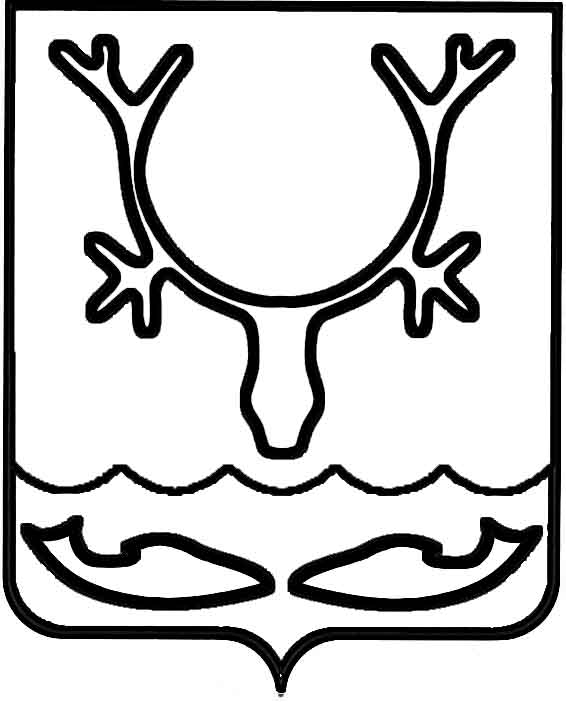 Администрация муниципального образования
"Городской округ "Город Нарьян-Мар"ПОСТАНОВЛЕНИЕО внесении изменений в постановление Администрации МО "Городской округ          "Город Нарьян-Мар" от 10.12.2018 № 977            "Об утверждении Порядка организации                          и финансового обеспечения мероприятий                  по работе с детьми и молодежью"В соответствии с муниципальной программой муниципального образования "Городской округ "Город Нарьян-Мар" "Повышение эффективности реализации молодежной политики в МО "Городской округ "Город Нарьян-Мар", утвержденной постановлением Администрации МО "Городской округ "Город Нарьян-Мар" 
от 29.08.2018 № 577, Администрация муниципального образования "Городской округ "Город Нарьян-Мар" П О С Т А Н О В Л Я Е Т:1.	Внести в приложение к постановлению Администрации МО "Городской округ "Город Нарьян-Мар" от 04.12.2018 № 977 "Об утверждении Порядка организации и финансового обеспечения мероприятий по работе с детьми 
и молодежью" следующие изменения:1.1.	пункт 5 изложить в новой редакции:"5.	Расходы, направленные на финансовое обеспечение расходных обязательств на проведение мероприятий, рассчитываются методом сопоставимых рыночных цен (анализа рынка) на основании информации о рыночных ценах  идентичных товаров, работ, услуг, планируемых к закупкам, или при их отсутствии однородных товаров, работ, услуг в соответствии с требованиями Федерального закона от 05.04.2013 № 44-ФЗ "О контрактной системе в сфере закупок товаров, работ, услуг для обеспечения государственных и муниципальных нужд.";1.2.	пункт 21 изложить в следующей редакции:"21.	Финансовое обеспечение расходных обязательств МО "Городской округ "Город Нарьян-Мар" на реализацию мероприятий, направленных на участие молодежи города, стоящей на профилактических учетах, в семинарах, тренингах 
и адаптационных программах, осуществляется по расходам:   -	оплата проезда приглашенного для проведения семинаров, тренингов 
и адаптационных программ специалиста по направлениям: медицина, психология, психиатрия, социология, право, экономика;  -	проживание в гостинице приглашенного специалиста;-	оплата за оказание услуг приглашенного специалиста;-	оплата за аренду помещения, места проведения семинаров, тренингов 
и адаптационных программ;-	оплата проезда школьников города, стоящих на профилактических учетах, 
к месту участия в семинарах, тренингах и адаптационных программах 
в сопровождении социального педагога за пределами Ненецкого автономного округа;-	оплата участия в семинарах, тренингах и адаптационных программах, проводимых за пределами Ненецкого автономного округа.".2.	Настоящее постановление вступает в силу со дня его подписания. 02.02.2021№92Глава города Нарьян-Мара О.О. Белак